ENDS: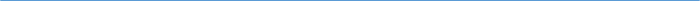 Barton Core Priorities/Strategic Plan Goals AGENDA/MINUTESAGENDA/MINUTESTeam NamePrograms, Topics & Processes (PTP)Date7/10/2019Time10:30 am – 12:00 pmLocationA-113/Zoom https://zoom.us/my/a113barton FacilitatorFacilitatorElaine SimmonsElaine SimmonsElaine SimmonsElaine SimmonsElaine SimmonsRecorderSarah Riegel Sarah Riegel Sarah Riegel Sarah Riegel Team membersTeam membersTeam membersTeam membersTeam membersTeam membersTeam membersTeam membersTeam membersTeam membersPresent  XAbsent   OPresent  XAbsent   OxAshley AndersonAshley AndersonxErin EggersxKathy KottasKathy KottasKathy KottasxxJeff MillsxWhitney AsherWhitney AsheroMary FoleyxKaren KratzerKaren KratzerKaren KratzerxxMyrna PerkinsxKrystall BarnesKrystall BarnesxJane HowardxKarly LittleKarly LittleKarly LittlexxSamantha StuederoTana CooperTana CooperxBrian HowexAngie MaddyAngie MaddyAngie MaddyxxKurt TealxLori CrowtherLori CrowtheroJudy JacobsxClaudia MatherClaudia MatherClaudia MatherxxRay WillisxCaicey CrutcherCaicey CrutcherxMary DoyleEx-Officio membersEx-Officio membersEx-Officio membersEx-Officio membersEx-Officio membersEx-Officio membersEx-Officio membersEx-Officio membersEx-Officio membersEx-Officio membersEx-Officio membersEx-Officio membersoRita AndressRita AndressoCarol MurphyoDee Ann SmithDee Ann SmithDee Ann SmithxxJenna WornkeyoNicole BergerNicole BergerxDenise SchreiberoBrandon SteinertBrandon SteinertBrandon SteinertTopics/NotesTopics/NotesTopics/NotesTopics/NotesTopics/NotesTopics/NotesTopics/NotesTopics/NotesTopics/NotesTopics/NotesTopics/NotesReporterFollow-up Discussion - OER Indicators (Tags) in BannerLee is requesting an option to indicate low cost or no cost in Banner for tracking purposesOER is based on CRNBarton defines low cost as $50 or lessProject 5 is a pilot this fall with 5 gen ed classes (one no cost, others low cost)The bulletin will need an indicator designating OER so students are aware – possibly a wingding symbol that will appear in the bulletin (Ray will come up with something)The OER indicator could be done by schedule type (Lori/Ray will need to add types) – lecture, online/web, lecture/lab, labSend Lori CRNs for the 5 classes this fall – Erin will send LoriSchedulers will need to be trainedNeed to research if the Project 5 classes online have indicators for students to buy books – Erin will checkNeed to have further discussions in Instructional Council (IC) about OER review processClaudia’s team will put together a proposal of new review process for ICOnce class passes the review process Lee will notify Erin and Erin will flag itNew DiscussionsClaudia: How will the students would know the course is OER when enrolling and would they see the scheduling type in Self-Service Banner – Lori will researchInstructional Council will have more discussions on what faculty can expectFollow-up Discussion - OER Indicators (Tags) in BannerLee is requesting an option to indicate low cost or no cost in Banner for tracking purposesOER is based on CRNBarton defines low cost as $50 or lessProject 5 is a pilot this fall with 5 gen ed classes (one no cost, others low cost)The bulletin will need an indicator designating OER so students are aware – possibly a wingding symbol that will appear in the bulletin (Ray will come up with something)The OER indicator could be done by schedule type (Lori/Ray will need to add types) – lecture, online/web, lecture/lab, labSend Lori CRNs for the 5 classes this fall – Erin will send LoriSchedulers will need to be trainedNeed to research if the Project 5 classes online have indicators for students to buy books – Erin will checkNeed to have further discussions in Instructional Council (IC) about OER review processClaudia’s team will put together a proposal of new review process for ICOnce class passes the review process Lee will notify Erin and Erin will flag itNew DiscussionsClaudia: How will the students would know the course is OER when enrolling and would they see the scheduling type in Self-Service Banner – Lori will researchInstructional Council will have more discussions on what faculty can expectFollow-up Discussion - OER Indicators (Tags) in BannerLee is requesting an option to indicate low cost or no cost in Banner for tracking purposesOER is based on CRNBarton defines low cost as $50 or lessProject 5 is a pilot this fall with 5 gen ed classes (one no cost, others low cost)The bulletin will need an indicator designating OER so students are aware – possibly a wingding symbol that will appear in the bulletin (Ray will come up with something)The OER indicator could be done by schedule type (Lori/Ray will need to add types) – lecture, online/web, lecture/lab, labSend Lori CRNs for the 5 classes this fall – Erin will send LoriSchedulers will need to be trainedNeed to research if the Project 5 classes online have indicators for students to buy books – Erin will checkNeed to have further discussions in Instructional Council (IC) about OER review processClaudia’s team will put together a proposal of new review process for ICOnce class passes the review process Lee will notify Erin and Erin will flag itNew DiscussionsClaudia: How will the students would know the course is OER when enrolling and would they see the scheduling type in Self-Service Banner – Lori will researchInstructional Council will have more discussions on what faculty can expectFollow-up Discussion - OER Indicators (Tags) in BannerLee is requesting an option to indicate low cost or no cost in Banner for tracking purposesOER is based on CRNBarton defines low cost as $50 or lessProject 5 is a pilot this fall with 5 gen ed classes (one no cost, others low cost)The bulletin will need an indicator designating OER so students are aware – possibly a wingding symbol that will appear in the bulletin (Ray will come up with something)The OER indicator could be done by schedule type (Lori/Ray will need to add types) – lecture, online/web, lecture/lab, labSend Lori CRNs for the 5 classes this fall – Erin will send LoriSchedulers will need to be trainedNeed to research if the Project 5 classes online have indicators for students to buy books – Erin will checkNeed to have further discussions in Instructional Council (IC) about OER review processClaudia’s team will put together a proposal of new review process for ICOnce class passes the review process Lee will notify Erin and Erin will flag itNew DiscussionsClaudia: How will the students would know the course is OER when enrolling and would they see the scheduling type in Self-Service Banner – Lori will researchInstructional Council will have more discussions on what faculty can expectFollow-up Discussion - OER Indicators (Tags) in BannerLee is requesting an option to indicate low cost or no cost in Banner for tracking purposesOER is based on CRNBarton defines low cost as $50 or lessProject 5 is a pilot this fall with 5 gen ed classes (one no cost, others low cost)The bulletin will need an indicator designating OER so students are aware – possibly a wingding symbol that will appear in the bulletin (Ray will come up with something)The OER indicator could be done by schedule type (Lori/Ray will need to add types) – lecture, online/web, lecture/lab, labSend Lori CRNs for the 5 classes this fall – Erin will send LoriSchedulers will need to be trainedNeed to research if the Project 5 classes online have indicators for students to buy books – Erin will checkNeed to have further discussions in Instructional Council (IC) about OER review processClaudia’s team will put together a proposal of new review process for ICOnce class passes the review process Lee will notify Erin and Erin will flag itNew DiscussionsClaudia: How will the students would know the course is OER when enrolling and would they see the scheduling type in Self-Service Banner – Lori will researchInstructional Council will have more discussions on what faculty can expectFollow-up Discussion - OER Indicators (Tags) in BannerLee is requesting an option to indicate low cost or no cost in Banner for tracking purposesOER is based on CRNBarton defines low cost as $50 or lessProject 5 is a pilot this fall with 5 gen ed classes (one no cost, others low cost)The bulletin will need an indicator designating OER so students are aware – possibly a wingding symbol that will appear in the bulletin (Ray will come up with something)The OER indicator could be done by schedule type (Lori/Ray will need to add types) – lecture, online/web, lecture/lab, labSend Lori CRNs for the 5 classes this fall – Erin will send LoriSchedulers will need to be trainedNeed to research if the Project 5 classes online have indicators for students to buy books – Erin will checkNeed to have further discussions in Instructional Council (IC) about OER review processClaudia’s team will put together a proposal of new review process for ICOnce class passes the review process Lee will notify Erin and Erin will flag itNew DiscussionsClaudia: How will the students would know the course is OER when enrolling and would they see the scheduling type in Self-Service Banner – Lori will researchInstructional Council will have more discussions on what faculty can expectFollow-up Discussion - OER Indicators (Tags) in BannerLee is requesting an option to indicate low cost or no cost in Banner for tracking purposesOER is based on CRNBarton defines low cost as $50 or lessProject 5 is a pilot this fall with 5 gen ed classes (one no cost, others low cost)The bulletin will need an indicator designating OER so students are aware – possibly a wingding symbol that will appear in the bulletin (Ray will come up with something)The OER indicator could be done by schedule type (Lori/Ray will need to add types) – lecture, online/web, lecture/lab, labSend Lori CRNs for the 5 classes this fall – Erin will send LoriSchedulers will need to be trainedNeed to research if the Project 5 classes online have indicators for students to buy books – Erin will checkNeed to have further discussions in Instructional Council (IC) about OER review processClaudia’s team will put together a proposal of new review process for ICOnce class passes the review process Lee will notify Erin and Erin will flag itNew DiscussionsClaudia: How will the students would know the course is OER when enrolling and would they see the scheduling type in Self-Service Banner – Lori will researchInstructional Council will have more discussions on what faculty can expectFollow-up Discussion - OER Indicators (Tags) in BannerLee is requesting an option to indicate low cost or no cost in Banner for tracking purposesOER is based on CRNBarton defines low cost as $50 or lessProject 5 is a pilot this fall with 5 gen ed classes (one no cost, others low cost)The bulletin will need an indicator designating OER so students are aware – possibly a wingding symbol that will appear in the bulletin (Ray will come up with something)The OER indicator could be done by schedule type (Lori/Ray will need to add types) – lecture, online/web, lecture/lab, labSend Lori CRNs for the 5 classes this fall – Erin will send LoriSchedulers will need to be trainedNeed to research if the Project 5 classes online have indicators for students to buy books – Erin will checkNeed to have further discussions in Instructional Council (IC) about OER review processClaudia’s team will put together a proposal of new review process for ICOnce class passes the review process Lee will notify Erin and Erin will flag itNew DiscussionsClaudia: How will the students would know the course is OER when enrolling and would they see the scheduling type in Self-Service Banner – Lori will researchInstructional Council will have more discussions on what faculty can expectFollow-up Discussion - OER Indicators (Tags) in BannerLee is requesting an option to indicate low cost or no cost in Banner for tracking purposesOER is based on CRNBarton defines low cost as $50 or lessProject 5 is a pilot this fall with 5 gen ed classes (one no cost, others low cost)The bulletin will need an indicator designating OER so students are aware – possibly a wingding symbol that will appear in the bulletin (Ray will come up with something)The OER indicator could be done by schedule type (Lori/Ray will need to add types) – lecture, online/web, lecture/lab, labSend Lori CRNs for the 5 classes this fall – Erin will send LoriSchedulers will need to be trainedNeed to research if the Project 5 classes online have indicators for students to buy books – Erin will checkNeed to have further discussions in Instructional Council (IC) about OER review processClaudia’s team will put together a proposal of new review process for ICOnce class passes the review process Lee will notify Erin and Erin will flag itNew DiscussionsClaudia: How will the students would know the course is OER when enrolling and would they see the scheduling type in Self-Service Banner – Lori will researchInstructional Council will have more discussions on what faculty can expectFollow-up Discussion - OER Indicators (Tags) in BannerLee is requesting an option to indicate low cost or no cost in Banner for tracking purposesOER is based on CRNBarton defines low cost as $50 or lessProject 5 is a pilot this fall with 5 gen ed classes (one no cost, others low cost)The bulletin will need an indicator designating OER so students are aware – possibly a wingding symbol that will appear in the bulletin (Ray will come up with something)The OER indicator could be done by schedule type (Lori/Ray will need to add types) – lecture, online/web, lecture/lab, labSend Lori CRNs for the 5 classes this fall – Erin will send LoriSchedulers will need to be trainedNeed to research if the Project 5 classes online have indicators for students to buy books – Erin will checkNeed to have further discussions in Instructional Council (IC) about OER review processClaudia’s team will put together a proposal of new review process for ICOnce class passes the review process Lee will notify Erin and Erin will flag itNew DiscussionsClaudia: How will the students would know the course is OER when enrolling and would they see the scheduling type in Self-Service Banner – Lori will researchInstructional Council will have more discussions on what faculty can expectFollow-up Discussion - OER Indicators (Tags) in BannerLee is requesting an option to indicate low cost or no cost in Banner for tracking purposesOER is based on CRNBarton defines low cost as $50 or lessProject 5 is a pilot this fall with 5 gen ed classes (one no cost, others low cost)The bulletin will need an indicator designating OER so students are aware – possibly a wingding symbol that will appear in the bulletin (Ray will come up with something)The OER indicator could be done by schedule type (Lori/Ray will need to add types) – lecture, online/web, lecture/lab, labSend Lori CRNs for the 5 classes this fall – Erin will send LoriSchedulers will need to be trainedNeed to research if the Project 5 classes online have indicators for students to buy books – Erin will checkNeed to have further discussions in Instructional Council (IC) about OER review processClaudia’s team will put together a proposal of new review process for ICOnce class passes the review process Lee will notify Erin and Erin will flag itNew DiscussionsClaudia: How will the students would know the course is OER when enrolling and would they see the scheduling type in Self-Service Banner – Lori will researchInstructional Council will have more discussions on what faculty can expectScheduling Clinical Resources (handout included)Myrna has revised this document for clarification on scheduling clinicals/field experience/internships – this will help with scheduling MLT course A separate meeting will be scheduled to discuss this further – Myrna, Lori, Caicey, Kathy, JaneCould the terms be preloaded in Banner to flag for schedulers before schedulingTerm discussion meeting to be scheduled – Myrna, Whitney, Lori, Kathy, Mary, BrianScheduling Clinical Resources (handout included)Myrna has revised this document for clarification on scheduling clinicals/field experience/internships – this will help with scheduling MLT course A separate meeting will be scheduled to discuss this further – Myrna, Lori, Caicey, Kathy, JaneCould the terms be preloaded in Banner to flag for schedulers before schedulingTerm discussion meeting to be scheduled – Myrna, Whitney, Lori, Kathy, Mary, BrianScheduling Clinical Resources (handout included)Myrna has revised this document for clarification on scheduling clinicals/field experience/internships – this will help with scheduling MLT course A separate meeting will be scheduled to discuss this further – Myrna, Lori, Caicey, Kathy, JaneCould the terms be preloaded in Banner to flag for schedulers before schedulingTerm discussion meeting to be scheduled – Myrna, Whitney, Lori, Kathy, Mary, BrianScheduling Clinical Resources (handout included)Myrna has revised this document for clarification on scheduling clinicals/field experience/internships – this will help with scheduling MLT course A separate meeting will be scheduled to discuss this further – Myrna, Lori, Caicey, Kathy, JaneCould the terms be preloaded in Banner to flag for schedulers before schedulingTerm discussion meeting to be scheduled – Myrna, Whitney, Lori, Kathy, Mary, BrianScheduling Clinical Resources (handout included)Myrna has revised this document for clarification on scheduling clinicals/field experience/internships – this will help with scheduling MLT course A separate meeting will be scheduled to discuss this further – Myrna, Lori, Caicey, Kathy, JaneCould the terms be preloaded in Banner to flag for schedulers before schedulingTerm discussion meeting to be scheduled – Myrna, Whitney, Lori, Kathy, Mary, BrianScheduling Clinical Resources (handout included)Myrna has revised this document for clarification on scheduling clinicals/field experience/internships – this will help with scheduling MLT course A separate meeting will be scheduled to discuss this further – Myrna, Lori, Caicey, Kathy, JaneCould the terms be preloaded in Banner to flag for schedulers before schedulingTerm discussion meeting to be scheduled – Myrna, Whitney, Lori, Kathy, Mary, BrianScheduling Clinical Resources (handout included)Myrna has revised this document for clarification on scheduling clinicals/field experience/internships – this will help with scheduling MLT course A separate meeting will be scheduled to discuss this further – Myrna, Lori, Caicey, Kathy, JaneCould the terms be preloaded in Banner to flag for schedulers before schedulingTerm discussion meeting to be scheduled – Myrna, Whitney, Lori, Kathy, Mary, BrianScheduling Clinical Resources (handout included)Myrna has revised this document for clarification on scheduling clinicals/field experience/internships – this will help with scheduling MLT course A separate meeting will be scheduled to discuss this further – Myrna, Lori, Caicey, Kathy, JaneCould the terms be preloaded in Banner to flag for schedulers before schedulingTerm discussion meeting to be scheduled – Myrna, Whitney, Lori, Kathy, Mary, BrianScheduling Clinical Resources (handout included)Myrna has revised this document for clarification on scheduling clinicals/field experience/internships – this will help with scheduling MLT course A separate meeting will be scheduled to discuss this further – Myrna, Lori, Caicey, Kathy, JaneCould the terms be preloaded in Banner to flag for schedulers before schedulingTerm discussion meeting to be scheduled – Myrna, Whitney, Lori, Kathy, Mary, BrianScheduling Clinical Resources (handout included)Myrna has revised this document for clarification on scheduling clinicals/field experience/internships – this will help with scheduling MLT course A separate meeting will be scheduled to discuss this further – Myrna, Lori, Caicey, Kathy, JaneCould the terms be preloaded in Banner to flag for schedulers before schedulingTerm discussion meeting to be scheduled – Myrna, Whitney, Lori, Kathy, Mary, BrianScheduling Clinical Resources (handout included)Myrna has revised this document for clarification on scheduling clinicals/field experience/internships – this will help with scheduling MLT course A separate meeting will be scheduled to discuss this further – Myrna, Lori, Caicey, Kathy, JaneCould the terms be preloaded in Banner to flag for schedulers before schedulingTerm discussion meeting to be scheduled – Myrna, Whitney, Lori, Kathy, Mary, BrianMyrnaKBOR Performance Agreement Indicator 1 – Number of Barton Degrees and Certificates Awarded – Continuing DiscussionCurrent reported – as of July 1 there are 897Lori’s Feedback – there were 67 summer graduation applications carried over from spring – we thought these would count but they will notGoal is 946 awarded by May 31 (data that is entered by June 30) KBOR Performance Agreement Indicator 1 – Number of Barton Degrees and Certificates Awarded – Continuing DiscussionCurrent reported – as of July 1 there are 897Lori’s Feedback – there were 67 summer graduation applications carried over from spring – we thought these would count but they will notGoal is 946 awarded by May 31 (data that is entered by June 30) KBOR Performance Agreement Indicator 1 – Number of Barton Degrees and Certificates Awarded – Continuing DiscussionCurrent reported – as of July 1 there are 897Lori’s Feedback – there were 67 summer graduation applications carried over from spring – we thought these would count but they will notGoal is 946 awarded by May 31 (data that is entered by June 30) KBOR Performance Agreement Indicator 1 – Number of Barton Degrees and Certificates Awarded – Continuing DiscussionCurrent reported – as of July 1 there are 897Lori’s Feedback – there were 67 summer graduation applications carried over from spring – we thought these would count but they will notGoal is 946 awarded by May 31 (data that is entered by June 30) KBOR Performance Agreement Indicator 1 – Number of Barton Degrees and Certificates Awarded – Continuing DiscussionCurrent reported – as of July 1 there are 897Lori’s Feedback – there were 67 summer graduation applications carried over from spring – we thought these would count but they will notGoal is 946 awarded by May 31 (data that is entered by June 30) KBOR Performance Agreement Indicator 1 – Number of Barton Degrees and Certificates Awarded – Continuing DiscussionCurrent reported – as of July 1 there are 897Lori’s Feedback – there were 67 summer graduation applications carried over from spring – we thought these would count but they will notGoal is 946 awarded by May 31 (data that is entered by June 30) KBOR Performance Agreement Indicator 1 – Number of Barton Degrees and Certificates Awarded – Continuing DiscussionCurrent reported – as of July 1 there are 897Lori’s Feedback – there were 67 summer graduation applications carried over from spring – we thought these would count but they will notGoal is 946 awarded by May 31 (data that is entered by June 30) KBOR Performance Agreement Indicator 1 – Number of Barton Degrees and Certificates Awarded – Continuing DiscussionCurrent reported – as of July 1 there are 897Lori’s Feedback – there were 67 summer graduation applications carried over from spring – we thought these would count but they will notGoal is 946 awarded by May 31 (data that is entered by June 30) KBOR Performance Agreement Indicator 1 – Number of Barton Degrees and Certificates Awarded – Continuing DiscussionCurrent reported – as of July 1 there are 897Lori’s Feedback – there were 67 summer graduation applications carried over from spring – we thought these would count but they will notGoal is 946 awarded by May 31 (data that is entered by June 30) KBOR Performance Agreement Indicator 1 – Number of Barton Degrees and Certificates Awarded – Continuing DiscussionCurrent reported – as of July 1 there are 897Lori’s Feedback – there were 67 summer graduation applications carried over from spring – we thought these would count but they will notGoal is 946 awarded by May 31 (data that is entered by June 30) KBOR Performance Agreement Indicator 1 – Number of Barton Degrees and Certificates Awarded – Continuing DiscussionCurrent reported – as of July 1 there are 897Lori’s Feedback – there were 67 summer graduation applications carried over from spring – we thought these would count but they will notGoal is 946 awarded by May 31 (data that is entered by June 30) Elaine, Caicey &LoriUpdated Traditional & Non-Traditional Definitions – Filed with the Data Dictionary?YesUpdated Traditional & Non-Traditional Definitions – Filed with the Data Dictionary?YesUpdated Traditional & Non-Traditional Definitions – Filed with the Data Dictionary?YesUpdated Traditional & Non-Traditional Definitions – Filed with the Data Dictionary?YesUpdated Traditional & Non-Traditional Definitions – Filed with the Data Dictionary?YesUpdated Traditional & Non-Traditional Definitions – Filed with the Data Dictionary?YesUpdated Traditional & Non-Traditional Definitions – Filed with the Data Dictionary?YesUpdated Traditional & Non-Traditional Definitions – Filed with the Data Dictionary?YesUpdated Traditional & Non-Traditional Definitions – Filed with the Data Dictionary?YesUpdated Traditional & Non-Traditional Definitions – Filed with the Data Dictionary?YesUpdated Traditional & Non-Traditional Definitions – Filed with the Data Dictionary?YesCaiceyStudent Athletes – Late Arrivals (Follow-up on Email)We may have 3 late arrivals this fall.  Stephanie Joiner is putting a process together.Student Athletes – Late Arrivals (Follow-up on Email)We may have 3 late arrivals this fall.  Stephanie Joiner is putting a process together.Student Athletes – Late Arrivals (Follow-up on Email)We may have 3 late arrivals this fall.  Stephanie Joiner is putting a process together.Student Athletes – Late Arrivals (Follow-up on Email)We may have 3 late arrivals this fall.  Stephanie Joiner is putting a process together.Student Athletes – Late Arrivals (Follow-up on Email)We may have 3 late arrivals this fall.  Stephanie Joiner is putting a process together.Student Athletes – Late Arrivals (Follow-up on Email)We may have 3 late arrivals this fall.  Stephanie Joiner is putting a process together.Student Athletes – Late Arrivals (Follow-up on Email)We may have 3 late arrivals this fall.  Stephanie Joiner is putting a process together.Student Athletes – Late Arrivals (Follow-up on Email)We may have 3 late arrivals this fall.  Stephanie Joiner is putting a process together.Student Athletes – Late Arrivals (Follow-up on Email)We may have 3 late arrivals this fall.  Stephanie Joiner is putting a process together.Student Athletes – Late Arrivals (Follow-up on Email)We may have 3 late arrivals this fall.  Stephanie Joiner is putting a process together.Student Athletes – Late Arrivals (Follow-up on Email)We may have 3 late arrivals this fall.  Stephanie Joiner is putting a process together.Prerequisite List Follow Up – Continuing Discussion/StatusList is completed – one list where students can check prerequisitesWhere do we want it posted?  Advisement, Placement Testing, BOL Placement Testing – Samantha will send it out so everyone can seeSamantha posted on Programs of Study pageNeed to also post it on Placement page (under Advisement)Prerequisite List Follow Up – Continuing Discussion/StatusList is completed – one list where students can check prerequisitesWhere do we want it posted?  Advisement, Placement Testing, BOL Placement Testing – Samantha will send it out so everyone can seeSamantha posted on Programs of Study pageNeed to also post it on Placement page (under Advisement)Prerequisite List Follow Up – Continuing Discussion/StatusList is completed – one list where students can check prerequisitesWhere do we want it posted?  Advisement, Placement Testing, BOL Placement Testing – Samantha will send it out so everyone can seeSamantha posted on Programs of Study pageNeed to also post it on Placement page (under Advisement)Prerequisite List Follow Up – Continuing Discussion/StatusList is completed – one list where students can check prerequisitesWhere do we want it posted?  Advisement, Placement Testing, BOL Placement Testing – Samantha will send it out so everyone can seeSamantha posted on Programs of Study pageNeed to also post it on Placement page (under Advisement)Prerequisite List Follow Up – Continuing Discussion/StatusList is completed – one list where students can check prerequisitesWhere do we want it posted?  Advisement, Placement Testing, BOL Placement Testing – Samantha will send it out so everyone can seeSamantha posted on Programs of Study pageNeed to also post it on Placement page (under Advisement)Prerequisite List Follow Up – Continuing Discussion/StatusList is completed – one list where students can check prerequisitesWhere do we want it posted?  Advisement, Placement Testing, BOL Placement Testing – Samantha will send it out so everyone can seeSamantha posted on Programs of Study pageNeed to also post it on Placement page (under Advisement)Prerequisite List Follow Up – Continuing Discussion/StatusList is completed – one list where students can check prerequisitesWhere do we want it posted?  Advisement, Placement Testing, BOL Placement Testing – Samantha will send it out so everyone can seeSamantha posted on Programs of Study pageNeed to also post it on Placement page (under Advisement)Prerequisite List Follow Up – Continuing Discussion/StatusList is completed – one list where students can check prerequisitesWhere do we want it posted?  Advisement, Placement Testing, BOL Placement Testing – Samantha will send it out so everyone can seeSamantha posted on Programs of Study pageNeed to also post it on Placement page (under Advisement)Prerequisite List Follow Up – Continuing Discussion/StatusList is completed – one list where students can check prerequisitesWhere do we want it posted?  Advisement, Placement Testing, BOL Placement Testing – Samantha will send it out so everyone can seeSamantha posted on Programs of Study pageNeed to also post it on Placement page (under Advisement)Prerequisite List Follow Up – Continuing Discussion/StatusList is completed – one list where students can check prerequisitesWhere do we want it posted?  Advisement, Placement Testing, BOL Placement Testing – Samantha will send it out so everyone can seeSamantha posted on Programs of Study pageNeed to also post it on Placement page (under Advisement)Prerequisite List Follow Up – Continuing Discussion/StatusList is completed – one list where students can check prerequisitesWhere do we want it posted?  Advisement, Placement Testing, BOL Placement Testing – Samantha will send it out so everyone can seeSamantha posted on Programs of Study pageNeed to also post it on Placement page (under Advisement)Lori, Claudia, Ray & KarenGeneral Education ProjectNext StepsAdvisementWebsiteData DictionaryCurriculum GuidesDegree WorksCatalogBulletin of ClassesKBOR – no CAM needed; enter into KHEDS databaseTwo General Education Program Codes to Support ReportingGrandfathering – Current Catalog RequirementsStudents who remain continuously enrolled from time of entry to application for graduation will be held to the catalog requirements in effect when they declare their program of study, unless a later catalog is adopted.   “Continuous enrollment” refers to annual fall and spring semester enrollment (or equivalent) in a minimum of at least one credit bearing course per semester.   Should a student’s enrollment be interrupted, they will be held to the guidelines and requirements of the catalog of record at the time of program re-entry.This guideline does not apply to students with documented leave of absence justification or members of the military involved in deployment operations. Changes to prerequisites and/or curriculum which occur for purposes beyond graduation – e.g. regulatory and legislative updates, third party accreditation or other certification bodies requirements, increased skill demand from industry, employment or transfer requirement changes, or recommended and/or mandated changes from the Kansas Board of Regents or other such entities are not subject to these catalog requirements.OtherGeneral Education ProjectNext StepsAdvisementWebsiteData DictionaryCurriculum GuidesDegree WorksCatalogBulletin of ClassesKBOR – no CAM needed; enter into KHEDS databaseTwo General Education Program Codes to Support ReportingGrandfathering – Current Catalog RequirementsStudents who remain continuously enrolled from time of entry to application for graduation will be held to the catalog requirements in effect when they declare their program of study, unless a later catalog is adopted.   “Continuous enrollment” refers to annual fall and spring semester enrollment (or equivalent) in a minimum of at least one credit bearing course per semester.   Should a student’s enrollment be interrupted, they will be held to the guidelines and requirements of the catalog of record at the time of program re-entry.This guideline does not apply to students with documented leave of absence justification or members of the military involved in deployment operations. Changes to prerequisites and/or curriculum which occur for purposes beyond graduation – e.g. regulatory and legislative updates, third party accreditation or other certification bodies requirements, increased skill demand from industry, employment or transfer requirement changes, or recommended and/or mandated changes from the Kansas Board of Regents or other such entities are not subject to these catalog requirements.OtherGeneral Education ProjectNext StepsAdvisementWebsiteData DictionaryCurriculum GuidesDegree WorksCatalogBulletin of ClassesKBOR – no CAM needed; enter into KHEDS databaseTwo General Education Program Codes to Support ReportingGrandfathering – Current Catalog RequirementsStudents who remain continuously enrolled from time of entry to application for graduation will be held to the catalog requirements in effect when they declare their program of study, unless a later catalog is adopted.   “Continuous enrollment” refers to annual fall and spring semester enrollment (or equivalent) in a minimum of at least one credit bearing course per semester.   Should a student’s enrollment be interrupted, they will be held to the guidelines and requirements of the catalog of record at the time of program re-entry.This guideline does not apply to students with documented leave of absence justification or members of the military involved in deployment operations. Changes to prerequisites and/or curriculum which occur for purposes beyond graduation – e.g. regulatory and legislative updates, third party accreditation or other certification bodies requirements, increased skill demand from industry, employment or transfer requirement changes, or recommended and/or mandated changes from the Kansas Board of Regents or other such entities are not subject to these catalog requirements.OtherGeneral Education ProjectNext StepsAdvisementWebsiteData DictionaryCurriculum GuidesDegree WorksCatalogBulletin of ClassesKBOR – no CAM needed; enter into KHEDS databaseTwo General Education Program Codes to Support ReportingGrandfathering – Current Catalog RequirementsStudents who remain continuously enrolled from time of entry to application for graduation will be held to the catalog requirements in effect when they declare their program of study, unless a later catalog is adopted.   “Continuous enrollment” refers to annual fall and spring semester enrollment (or equivalent) in a minimum of at least one credit bearing course per semester.   Should a student’s enrollment be interrupted, they will be held to the guidelines and requirements of the catalog of record at the time of program re-entry.This guideline does not apply to students with documented leave of absence justification or members of the military involved in deployment operations. Changes to prerequisites and/or curriculum which occur for purposes beyond graduation – e.g. regulatory and legislative updates, third party accreditation or other certification bodies requirements, increased skill demand from industry, employment or transfer requirement changes, or recommended and/or mandated changes from the Kansas Board of Regents or other such entities are not subject to these catalog requirements.OtherGeneral Education ProjectNext StepsAdvisementWebsiteData DictionaryCurriculum GuidesDegree WorksCatalogBulletin of ClassesKBOR – no CAM needed; enter into KHEDS databaseTwo General Education Program Codes to Support ReportingGrandfathering – Current Catalog RequirementsStudents who remain continuously enrolled from time of entry to application for graduation will be held to the catalog requirements in effect when they declare their program of study, unless a later catalog is adopted.   “Continuous enrollment” refers to annual fall and spring semester enrollment (or equivalent) in a minimum of at least one credit bearing course per semester.   Should a student’s enrollment be interrupted, they will be held to the guidelines and requirements of the catalog of record at the time of program re-entry.This guideline does not apply to students with documented leave of absence justification or members of the military involved in deployment operations. Changes to prerequisites and/or curriculum which occur for purposes beyond graduation – e.g. regulatory and legislative updates, third party accreditation or other certification bodies requirements, increased skill demand from industry, employment or transfer requirement changes, or recommended and/or mandated changes from the Kansas Board of Regents or other such entities are not subject to these catalog requirements.OtherGeneral Education ProjectNext StepsAdvisementWebsiteData DictionaryCurriculum GuidesDegree WorksCatalogBulletin of ClassesKBOR – no CAM needed; enter into KHEDS databaseTwo General Education Program Codes to Support ReportingGrandfathering – Current Catalog RequirementsStudents who remain continuously enrolled from time of entry to application for graduation will be held to the catalog requirements in effect when they declare their program of study, unless a later catalog is adopted.   “Continuous enrollment” refers to annual fall and spring semester enrollment (or equivalent) in a minimum of at least one credit bearing course per semester.   Should a student’s enrollment be interrupted, they will be held to the guidelines and requirements of the catalog of record at the time of program re-entry.This guideline does not apply to students with documented leave of absence justification or members of the military involved in deployment operations. Changes to prerequisites and/or curriculum which occur for purposes beyond graduation – e.g. regulatory and legislative updates, third party accreditation or other certification bodies requirements, increased skill demand from industry, employment or transfer requirement changes, or recommended and/or mandated changes from the Kansas Board of Regents or other such entities are not subject to these catalog requirements.OtherGeneral Education ProjectNext StepsAdvisementWebsiteData DictionaryCurriculum GuidesDegree WorksCatalogBulletin of ClassesKBOR – no CAM needed; enter into KHEDS databaseTwo General Education Program Codes to Support ReportingGrandfathering – Current Catalog RequirementsStudents who remain continuously enrolled from time of entry to application for graduation will be held to the catalog requirements in effect when they declare their program of study, unless a later catalog is adopted.   “Continuous enrollment” refers to annual fall and spring semester enrollment (or equivalent) in a minimum of at least one credit bearing course per semester.   Should a student’s enrollment be interrupted, they will be held to the guidelines and requirements of the catalog of record at the time of program re-entry.This guideline does not apply to students with documented leave of absence justification or members of the military involved in deployment operations. Changes to prerequisites and/or curriculum which occur for purposes beyond graduation – e.g. regulatory and legislative updates, third party accreditation or other certification bodies requirements, increased skill demand from industry, employment or transfer requirement changes, or recommended and/or mandated changes from the Kansas Board of Regents or other such entities are not subject to these catalog requirements.OtherGeneral Education ProjectNext StepsAdvisementWebsiteData DictionaryCurriculum GuidesDegree WorksCatalogBulletin of ClassesKBOR – no CAM needed; enter into KHEDS databaseTwo General Education Program Codes to Support ReportingGrandfathering – Current Catalog RequirementsStudents who remain continuously enrolled from time of entry to application for graduation will be held to the catalog requirements in effect when they declare their program of study, unless a later catalog is adopted.   “Continuous enrollment” refers to annual fall and spring semester enrollment (or equivalent) in a minimum of at least one credit bearing course per semester.   Should a student’s enrollment be interrupted, they will be held to the guidelines and requirements of the catalog of record at the time of program re-entry.This guideline does not apply to students with documented leave of absence justification or members of the military involved in deployment operations. Changes to prerequisites and/or curriculum which occur for purposes beyond graduation – e.g. regulatory and legislative updates, third party accreditation or other certification bodies requirements, increased skill demand from industry, employment or transfer requirement changes, or recommended and/or mandated changes from the Kansas Board of Regents or other such entities are not subject to these catalog requirements.OtherGeneral Education ProjectNext StepsAdvisementWebsiteData DictionaryCurriculum GuidesDegree WorksCatalogBulletin of ClassesKBOR – no CAM needed; enter into KHEDS databaseTwo General Education Program Codes to Support ReportingGrandfathering – Current Catalog RequirementsStudents who remain continuously enrolled from time of entry to application for graduation will be held to the catalog requirements in effect when they declare their program of study, unless a later catalog is adopted.   “Continuous enrollment” refers to annual fall and spring semester enrollment (or equivalent) in a minimum of at least one credit bearing course per semester.   Should a student’s enrollment be interrupted, they will be held to the guidelines and requirements of the catalog of record at the time of program re-entry.This guideline does not apply to students with documented leave of absence justification or members of the military involved in deployment operations. Changes to prerequisites and/or curriculum which occur for purposes beyond graduation – e.g. regulatory and legislative updates, third party accreditation or other certification bodies requirements, increased skill demand from industry, employment or transfer requirement changes, or recommended and/or mandated changes from the Kansas Board of Regents or other such entities are not subject to these catalog requirements.OtherGeneral Education ProjectNext StepsAdvisementWebsiteData DictionaryCurriculum GuidesDegree WorksCatalogBulletin of ClassesKBOR – no CAM needed; enter into KHEDS databaseTwo General Education Program Codes to Support ReportingGrandfathering – Current Catalog RequirementsStudents who remain continuously enrolled from time of entry to application for graduation will be held to the catalog requirements in effect when they declare their program of study, unless a later catalog is adopted.   “Continuous enrollment” refers to annual fall and spring semester enrollment (or equivalent) in a minimum of at least one credit bearing course per semester.   Should a student’s enrollment be interrupted, they will be held to the guidelines and requirements of the catalog of record at the time of program re-entry.This guideline does not apply to students with documented leave of absence justification or members of the military involved in deployment operations. Changes to prerequisites and/or curriculum which occur for purposes beyond graduation – e.g. regulatory and legislative updates, third party accreditation or other certification bodies requirements, increased skill demand from industry, employment or transfer requirement changes, or recommended and/or mandated changes from the Kansas Board of Regents or other such entities are not subject to these catalog requirements.OtherGeneral Education ProjectNext StepsAdvisementWebsiteData DictionaryCurriculum GuidesDegree WorksCatalogBulletin of ClassesKBOR – no CAM needed; enter into KHEDS databaseTwo General Education Program Codes to Support ReportingGrandfathering – Current Catalog RequirementsStudents who remain continuously enrolled from time of entry to application for graduation will be held to the catalog requirements in effect when they declare their program of study, unless a later catalog is adopted.   “Continuous enrollment” refers to annual fall and spring semester enrollment (or equivalent) in a minimum of at least one credit bearing course per semester.   Should a student’s enrollment be interrupted, they will be held to the guidelines and requirements of the catalog of record at the time of program re-entry.This guideline does not apply to students with documented leave of absence justification or members of the military involved in deployment operations. Changes to prerequisites and/or curriculum which occur for purposes beyond graduation – e.g. regulatory and legislative updates, third party accreditation or other certification bodies requirements, increased skill demand from industry, employment or transfer requirement changes, or recommended and/or mandated changes from the Kansas Board of Regents or other such entities are not subject to these catalog requirements.OtherCurriculum Guides – Continuing Discussion2019-2020 and 2020-2021 Guides2019-2020 guides – current process.  We are not doing 2019-20 guides.  We will continue to use the 2018-19 guides.2020-2021 guides – new general education format/new 60 credits for AS, AA & AGS/courses; applicable to fall 2020 studentsGeneral Education Reference Document – handout includedThe Approved Courses Matrix is a living document – it’s updated as syllabi change.The new templates are not ADA compliant at this time.To determine which Sector each course fell into at least 50% of the competencies need to fit in one Sector for it to count in that Sector.Transferability of gen eds – does it transfer to at least one universityIf you have a course that you believe belongs in a general education category, you need to review the syllabi for the new gen ed outcomes and bring it to LICC.AAS template add a statement: total of 15 credit hours in 3 of 8 sectorsGrandfathering Students   Students will remain with the curriculum guide they started unless they request through their advisor to move to new guide until they complete their program.Prison students won’t meet this definition.  They will need to look at both guides to determine what is best for the student.  Their advisor would determine this.  Angie/Lori will bring a revised statement/definition to the next meeting.Gen ed project will be done by April 1, 2020 for fall 2020 enrollment (advisement day)Both versions will be posted on web – need to determine timing for removing old versionsAt the August meeting we will discuss when to remove old guidesADA Template Deadline – small group (who?) will work on making 2020-2021 guides ADA compliant – Samantha will handle thisDeadlines:2019-2020 guide reviewAmend 2018-2019 Guides – Applicable to 2019-2020?  No.  We will use the 2018-19 guides as they are now. 2020-2021 guide deadlinesAugust 1 – Brian will update the templates, send to Sarah, Sarah will distribute to area leads (Krystall, Angel, Morgan, Kurt)We will not create semester guides at this timeIndustry certificates will need to be on the new templatesOctober 1 – Individuals will update guides and send to area leadsNovember 1 – Sarah/Denise will review updated guidesFebruary 1 – Lori will update Degree WorksFebruary 15 – Sarah/Denise will resave guides on the T: driveMarch 1 – Samantha will complete web updates and ADA complianceFebruary 1 to April 1 – Advisor training2019-2020 guide posted on the web 2020-2021 guide posted on the web – done by March 1Web site narrative updates – done by March 1Advisor Training – February 1 to April 1WTCE will add Industry tests to 20-21Other – in the future work a year out on curriculum guidesCurriculum Guides – Continuing Discussion2019-2020 and 2020-2021 Guides2019-2020 guides – current process.  We are not doing 2019-20 guides.  We will continue to use the 2018-19 guides.2020-2021 guides – new general education format/new 60 credits for AS, AA & AGS/courses; applicable to fall 2020 studentsGeneral Education Reference Document – handout includedThe Approved Courses Matrix is a living document – it’s updated as syllabi change.The new templates are not ADA compliant at this time.To determine which Sector each course fell into at least 50% of the competencies need to fit in one Sector for it to count in that Sector.Transferability of gen eds – does it transfer to at least one universityIf you have a course that you believe belongs in a general education category, you need to review the syllabi for the new gen ed outcomes and bring it to LICC.AAS template add a statement: total of 15 credit hours in 3 of 8 sectorsGrandfathering Students   Students will remain with the curriculum guide they started unless they request through their advisor to move to new guide until they complete their program.Prison students won’t meet this definition.  They will need to look at both guides to determine what is best for the student.  Their advisor would determine this.  Angie/Lori will bring a revised statement/definition to the next meeting.Gen ed project will be done by April 1, 2020 for fall 2020 enrollment (advisement day)Both versions will be posted on web – need to determine timing for removing old versionsAt the August meeting we will discuss when to remove old guidesADA Template Deadline – small group (who?) will work on making 2020-2021 guides ADA compliant – Samantha will handle thisDeadlines:2019-2020 guide reviewAmend 2018-2019 Guides – Applicable to 2019-2020?  No.  We will use the 2018-19 guides as they are now. 2020-2021 guide deadlinesAugust 1 – Brian will update the templates, send to Sarah, Sarah will distribute to area leads (Krystall, Angel, Morgan, Kurt)We will not create semester guides at this timeIndustry certificates will need to be on the new templatesOctober 1 – Individuals will update guides and send to area leadsNovember 1 – Sarah/Denise will review updated guidesFebruary 1 – Lori will update Degree WorksFebruary 15 – Sarah/Denise will resave guides on the T: driveMarch 1 – Samantha will complete web updates and ADA complianceFebruary 1 to April 1 – Advisor training2019-2020 guide posted on the web 2020-2021 guide posted on the web – done by March 1Web site narrative updates – done by March 1Advisor Training – February 1 to April 1WTCE will add Industry tests to 20-21Other – in the future work a year out on curriculum guidesCurriculum Guides – Continuing Discussion2019-2020 and 2020-2021 Guides2019-2020 guides – current process.  We are not doing 2019-20 guides.  We will continue to use the 2018-19 guides.2020-2021 guides – new general education format/new 60 credits for AS, AA & AGS/courses; applicable to fall 2020 studentsGeneral Education Reference Document – handout includedThe Approved Courses Matrix is a living document – it’s updated as syllabi change.The new templates are not ADA compliant at this time.To determine which Sector each course fell into at least 50% of the competencies need to fit in one Sector for it to count in that Sector.Transferability of gen eds – does it transfer to at least one universityIf you have a course that you believe belongs in a general education category, you need to review the syllabi for the new gen ed outcomes and bring it to LICC.AAS template add a statement: total of 15 credit hours in 3 of 8 sectorsGrandfathering Students   Students will remain with the curriculum guide they started unless they request through their advisor to move to new guide until they complete their program.Prison students won’t meet this definition.  They will need to look at both guides to determine what is best for the student.  Their advisor would determine this.  Angie/Lori will bring a revised statement/definition to the next meeting.Gen ed project will be done by April 1, 2020 for fall 2020 enrollment (advisement day)Both versions will be posted on web – need to determine timing for removing old versionsAt the August meeting we will discuss when to remove old guidesADA Template Deadline – small group (who?) will work on making 2020-2021 guides ADA compliant – Samantha will handle thisDeadlines:2019-2020 guide reviewAmend 2018-2019 Guides – Applicable to 2019-2020?  No.  We will use the 2018-19 guides as they are now. 2020-2021 guide deadlinesAugust 1 – Brian will update the templates, send to Sarah, Sarah will distribute to area leads (Krystall, Angel, Morgan, Kurt)We will not create semester guides at this timeIndustry certificates will need to be on the new templatesOctober 1 – Individuals will update guides and send to area leadsNovember 1 – Sarah/Denise will review updated guidesFebruary 1 – Lori will update Degree WorksFebruary 15 – Sarah/Denise will resave guides on the T: driveMarch 1 – Samantha will complete web updates and ADA complianceFebruary 1 to April 1 – Advisor training2019-2020 guide posted on the web 2020-2021 guide posted on the web – done by March 1Web site narrative updates – done by March 1Advisor Training – February 1 to April 1WTCE will add Industry tests to 20-21Other – in the future work a year out on curriculum guidesCurriculum Guides – Continuing Discussion2019-2020 and 2020-2021 Guides2019-2020 guides – current process.  We are not doing 2019-20 guides.  We will continue to use the 2018-19 guides.2020-2021 guides – new general education format/new 60 credits for AS, AA & AGS/courses; applicable to fall 2020 studentsGeneral Education Reference Document – handout includedThe Approved Courses Matrix is a living document – it’s updated as syllabi change.The new templates are not ADA compliant at this time.To determine which Sector each course fell into at least 50% of the competencies need to fit in one Sector for it to count in that Sector.Transferability of gen eds – does it transfer to at least one universityIf you have a course that you believe belongs in a general education category, you need to review the syllabi for the new gen ed outcomes and bring it to LICC.AAS template add a statement: total of 15 credit hours in 3 of 8 sectorsGrandfathering Students   Students will remain with the curriculum guide they started unless they request through their advisor to move to new guide until they complete their program.Prison students won’t meet this definition.  They will need to look at both guides to determine what is best for the student.  Their advisor would determine this.  Angie/Lori will bring a revised statement/definition to the next meeting.Gen ed project will be done by April 1, 2020 for fall 2020 enrollment (advisement day)Both versions will be posted on web – need to determine timing for removing old versionsAt the August meeting we will discuss when to remove old guidesADA Template Deadline – small group (who?) will work on making 2020-2021 guides ADA compliant – Samantha will handle thisDeadlines:2019-2020 guide reviewAmend 2018-2019 Guides – Applicable to 2019-2020?  No.  We will use the 2018-19 guides as they are now. 2020-2021 guide deadlinesAugust 1 – Brian will update the templates, send to Sarah, Sarah will distribute to area leads (Krystall, Angel, Morgan, Kurt)We will not create semester guides at this timeIndustry certificates will need to be on the new templatesOctober 1 – Individuals will update guides and send to area leadsNovember 1 – Sarah/Denise will review updated guidesFebruary 1 – Lori will update Degree WorksFebruary 15 – Sarah/Denise will resave guides on the T: driveMarch 1 – Samantha will complete web updates and ADA complianceFebruary 1 to April 1 – Advisor training2019-2020 guide posted on the web 2020-2021 guide posted on the web – done by March 1Web site narrative updates – done by March 1Advisor Training – February 1 to April 1WTCE will add Industry tests to 20-21Other – in the future work a year out on curriculum guidesCurriculum Guides – Continuing Discussion2019-2020 and 2020-2021 Guides2019-2020 guides – current process.  We are not doing 2019-20 guides.  We will continue to use the 2018-19 guides.2020-2021 guides – new general education format/new 60 credits for AS, AA & AGS/courses; applicable to fall 2020 studentsGeneral Education Reference Document – handout includedThe Approved Courses Matrix is a living document – it’s updated as syllabi change.The new templates are not ADA compliant at this time.To determine which Sector each course fell into at least 50% of the competencies need to fit in one Sector for it to count in that Sector.Transferability of gen eds – does it transfer to at least one universityIf you have a course that you believe belongs in a general education category, you need to review the syllabi for the new gen ed outcomes and bring it to LICC.AAS template add a statement: total of 15 credit hours in 3 of 8 sectorsGrandfathering Students   Students will remain with the curriculum guide they started unless they request through their advisor to move to new guide until they complete their program.Prison students won’t meet this definition.  They will need to look at both guides to determine what is best for the student.  Their advisor would determine this.  Angie/Lori will bring a revised statement/definition to the next meeting.Gen ed project will be done by April 1, 2020 for fall 2020 enrollment (advisement day)Both versions will be posted on web – need to determine timing for removing old versionsAt the August meeting we will discuss when to remove old guidesADA Template Deadline – small group (who?) will work on making 2020-2021 guides ADA compliant – Samantha will handle thisDeadlines:2019-2020 guide reviewAmend 2018-2019 Guides – Applicable to 2019-2020?  No.  We will use the 2018-19 guides as they are now. 2020-2021 guide deadlinesAugust 1 – Brian will update the templates, send to Sarah, Sarah will distribute to area leads (Krystall, Angel, Morgan, Kurt)We will not create semester guides at this timeIndustry certificates will need to be on the new templatesOctober 1 – Individuals will update guides and send to area leadsNovember 1 – Sarah/Denise will review updated guidesFebruary 1 – Lori will update Degree WorksFebruary 15 – Sarah/Denise will resave guides on the T: driveMarch 1 – Samantha will complete web updates and ADA complianceFebruary 1 to April 1 – Advisor training2019-2020 guide posted on the web 2020-2021 guide posted on the web – done by March 1Web site narrative updates – done by March 1Advisor Training – February 1 to April 1WTCE will add Industry tests to 20-21Other – in the future work a year out on curriculum guidesCurriculum Guides – Continuing Discussion2019-2020 and 2020-2021 Guides2019-2020 guides – current process.  We are not doing 2019-20 guides.  We will continue to use the 2018-19 guides.2020-2021 guides – new general education format/new 60 credits for AS, AA & AGS/courses; applicable to fall 2020 studentsGeneral Education Reference Document – handout includedThe Approved Courses Matrix is a living document – it’s updated as syllabi change.The new templates are not ADA compliant at this time.To determine which Sector each course fell into at least 50% of the competencies need to fit in one Sector for it to count in that Sector.Transferability of gen eds – does it transfer to at least one universityIf you have a course that you believe belongs in a general education category, you need to review the syllabi for the new gen ed outcomes and bring it to LICC.AAS template add a statement: total of 15 credit hours in 3 of 8 sectorsGrandfathering Students   Students will remain with the curriculum guide they started unless they request through their advisor to move to new guide until they complete their program.Prison students won’t meet this definition.  They will need to look at both guides to determine what is best for the student.  Their advisor would determine this.  Angie/Lori will bring a revised statement/definition to the next meeting.Gen ed project will be done by April 1, 2020 for fall 2020 enrollment (advisement day)Both versions will be posted on web – need to determine timing for removing old versionsAt the August meeting we will discuss when to remove old guidesADA Template Deadline – small group (who?) will work on making 2020-2021 guides ADA compliant – Samantha will handle thisDeadlines:2019-2020 guide reviewAmend 2018-2019 Guides – Applicable to 2019-2020?  No.  We will use the 2018-19 guides as they are now. 2020-2021 guide deadlinesAugust 1 – Brian will update the templates, send to Sarah, Sarah will distribute to area leads (Krystall, Angel, Morgan, Kurt)We will not create semester guides at this timeIndustry certificates will need to be on the new templatesOctober 1 – Individuals will update guides and send to area leadsNovember 1 – Sarah/Denise will review updated guidesFebruary 1 – Lori will update Degree WorksFebruary 15 – Sarah/Denise will resave guides on the T: driveMarch 1 – Samantha will complete web updates and ADA complianceFebruary 1 to April 1 – Advisor training2019-2020 guide posted on the web 2020-2021 guide posted on the web – done by March 1Web site narrative updates – done by March 1Advisor Training – February 1 to April 1WTCE will add Industry tests to 20-21Other – in the future work a year out on curriculum guidesCurriculum Guides – Continuing Discussion2019-2020 and 2020-2021 Guides2019-2020 guides – current process.  We are not doing 2019-20 guides.  We will continue to use the 2018-19 guides.2020-2021 guides – new general education format/new 60 credits for AS, AA & AGS/courses; applicable to fall 2020 studentsGeneral Education Reference Document – handout includedThe Approved Courses Matrix is a living document – it’s updated as syllabi change.The new templates are not ADA compliant at this time.To determine which Sector each course fell into at least 50% of the competencies need to fit in one Sector for it to count in that Sector.Transferability of gen eds – does it transfer to at least one universityIf you have a course that you believe belongs in a general education category, you need to review the syllabi for the new gen ed outcomes and bring it to LICC.AAS template add a statement: total of 15 credit hours in 3 of 8 sectorsGrandfathering Students   Students will remain with the curriculum guide they started unless they request through their advisor to move to new guide until they complete their program.Prison students won’t meet this definition.  They will need to look at both guides to determine what is best for the student.  Their advisor would determine this.  Angie/Lori will bring a revised statement/definition to the next meeting.Gen ed project will be done by April 1, 2020 for fall 2020 enrollment (advisement day)Both versions will be posted on web – need to determine timing for removing old versionsAt the August meeting we will discuss when to remove old guidesADA Template Deadline – small group (who?) will work on making 2020-2021 guides ADA compliant – Samantha will handle thisDeadlines:2019-2020 guide reviewAmend 2018-2019 Guides – Applicable to 2019-2020?  No.  We will use the 2018-19 guides as they are now. 2020-2021 guide deadlinesAugust 1 – Brian will update the templates, send to Sarah, Sarah will distribute to area leads (Krystall, Angel, Morgan, Kurt)We will not create semester guides at this timeIndustry certificates will need to be on the new templatesOctober 1 – Individuals will update guides and send to area leadsNovember 1 – Sarah/Denise will review updated guidesFebruary 1 – Lori will update Degree WorksFebruary 15 – Sarah/Denise will resave guides on the T: driveMarch 1 – Samantha will complete web updates and ADA complianceFebruary 1 to April 1 – Advisor training2019-2020 guide posted on the web 2020-2021 guide posted on the web – done by March 1Web site narrative updates – done by March 1Advisor Training – February 1 to April 1WTCE will add Industry tests to 20-21Other – in the future work a year out on curriculum guidesCurriculum Guides – Continuing Discussion2019-2020 and 2020-2021 Guides2019-2020 guides – current process.  We are not doing 2019-20 guides.  We will continue to use the 2018-19 guides.2020-2021 guides – new general education format/new 60 credits for AS, AA & AGS/courses; applicable to fall 2020 studentsGeneral Education Reference Document – handout includedThe Approved Courses Matrix is a living document – it’s updated as syllabi change.The new templates are not ADA compliant at this time.To determine which Sector each course fell into at least 50% of the competencies need to fit in one Sector for it to count in that Sector.Transferability of gen eds – does it transfer to at least one universityIf you have a course that you believe belongs in a general education category, you need to review the syllabi for the new gen ed outcomes and bring it to LICC.AAS template add a statement: total of 15 credit hours in 3 of 8 sectorsGrandfathering Students   Students will remain with the curriculum guide they started unless they request through their advisor to move to new guide until they complete their program.Prison students won’t meet this definition.  They will need to look at both guides to determine what is best for the student.  Their advisor would determine this.  Angie/Lori will bring a revised statement/definition to the next meeting.Gen ed project will be done by April 1, 2020 for fall 2020 enrollment (advisement day)Both versions will be posted on web – need to determine timing for removing old versionsAt the August meeting we will discuss when to remove old guidesADA Template Deadline – small group (who?) will work on making 2020-2021 guides ADA compliant – Samantha will handle thisDeadlines:2019-2020 guide reviewAmend 2018-2019 Guides – Applicable to 2019-2020?  No.  We will use the 2018-19 guides as they are now. 2020-2021 guide deadlinesAugust 1 – Brian will update the templates, send to Sarah, Sarah will distribute to area leads (Krystall, Angel, Morgan, Kurt)We will not create semester guides at this timeIndustry certificates will need to be on the new templatesOctober 1 – Individuals will update guides and send to area leadsNovember 1 – Sarah/Denise will review updated guidesFebruary 1 – Lori will update Degree WorksFebruary 15 – Sarah/Denise will resave guides on the T: driveMarch 1 – Samantha will complete web updates and ADA complianceFebruary 1 to April 1 – Advisor training2019-2020 guide posted on the web 2020-2021 guide posted on the web – done by March 1Web site narrative updates – done by March 1Advisor Training – February 1 to April 1WTCE will add Industry tests to 20-21Other – in the future work a year out on curriculum guidesCurriculum Guides – Continuing Discussion2019-2020 and 2020-2021 Guides2019-2020 guides – current process.  We are not doing 2019-20 guides.  We will continue to use the 2018-19 guides.2020-2021 guides – new general education format/new 60 credits for AS, AA & AGS/courses; applicable to fall 2020 studentsGeneral Education Reference Document – handout includedThe Approved Courses Matrix is a living document – it’s updated as syllabi change.The new templates are not ADA compliant at this time.To determine which Sector each course fell into at least 50% of the competencies need to fit in one Sector for it to count in that Sector.Transferability of gen eds – does it transfer to at least one universityIf you have a course that you believe belongs in a general education category, you need to review the syllabi for the new gen ed outcomes and bring it to LICC.AAS template add a statement: total of 15 credit hours in 3 of 8 sectorsGrandfathering Students   Students will remain with the curriculum guide they started unless they request through their advisor to move to new guide until they complete their program.Prison students won’t meet this definition.  They will need to look at both guides to determine what is best for the student.  Their advisor would determine this.  Angie/Lori will bring a revised statement/definition to the next meeting.Gen ed project will be done by April 1, 2020 for fall 2020 enrollment (advisement day)Both versions will be posted on web – need to determine timing for removing old versionsAt the August meeting we will discuss when to remove old guidesADA Template Deadline – small group (who?) will work on making 2020-2021 guides ADA compliant – Samantha will handle thisDeadlines:2019-2020 guide reviewAmend 2018-2019 Guides – Applicable to 2019-2020?  No.  We will use the 2018-19 guides as they are now. 2020-2021 guide deadlinesAugust 1 – Brian will update the templates, send to Sarah, Sarah will distribute to area leads (Krystall, Angel, Morgan, Kurt)We will not create semester guides at this timeIndustry certificates will need to be on the new templatesOctober 1 – Individuals will update guides and send to area leadsNovember 1 – Sarah/Denise will review updated guidesFebruary 1 – Lori will update Degree WorksFebruary 15 – Sarah/Denise will resave guides on the T: driveMarch 1 – Samantha will complete web updates and ADA complianceFebruary 1 to April 1 – Advisor training2019-2020 guide posted on the web 2020-2021 guide posted on the web – done by March 1Web site narrative updates – done by March 1Advisor Training – February 1 to April 1WTCE will add Industry tests to 20-21Other – in the future work a year out on curriculum guidesCurriculum Guides – Continuing Discussion2019-2020 and 2020-2021 Guides2019-2020 guides – current process.  We are not doing 2019-20 guides.  We will continue to use the 2018-19 guides.2020-2021 guides – new general education format/new 60 credits for AS, AA & AGS/courses; applicable to fall 2020 studentsGeneral Education Reference Document – handout includedThe Approved Courses Matrix is a living document – it’s updated as syllabi change.The new templates are not ADA compliant at this time.To determine which Sector each course fell into at least 50% of the competencies need to fit in one Sector for it to count in that Sector.Transferability of gen eds – does it transfer to at least one universityIf you have a course that you believe belongs in a general education category, you need to review the syllabi for the new gen ed outcomes and bring it to LICC.AAS template add a statement: total of 15 credit hours in 3 of 8 sectorsGrandfathering Students   Students will remain with the curriculum guide they started unless they request through their advisor to move to new guide until they complete their program.Prison students won’t meet this definition.  They will need to look at both guides to determine what is best for the student.  Their advisor would determine this.  Angie/Lori will bring a revised statement/definition to the next meeting.Gen ed project will be done by April 1, 2020 for fall 2020 enrollment (advisement day)Both versions will be posted on web – need to determine timing for removing old versionsAt the August meeting we will discuss when to remove old guidesADA Template Deadline – small group (who?) will work on making 2020-2021 guides ADA compliant – Samantha will handle thisDeadlines:2019-2020 guide reviewAmend 2018-2019 Guides – Applicable to 2019-2020?  No.  We will use the 2018-19 guides as they are now. 2020-2021 guide deadlinesAugust 1 – Brian will update the templates, send to Sarah, Sarah will distribute to area leads (Krystall, Angel, Morgan, Kurt)We will not create semester guides at this timeIndustry certificates will need to be on the new templatesOctober 1 – Individuals will update guides and send to area leadsNovember 1 – Sarah/Denise will review updated guidesFebruary 1 – Lori will update Degree WorksFebruary 15 – Sarah/Denise will resave guides on the T: driveMarch 1 – Samantha will complete web updates and ADA complianceFebruary 1 to April 1 – Advisor training2019-2020 guide posted on the web 2020-2021 guide posted on the web – done by March 1Web site narrative updates – done by March 1Advisor Training – February 1 to April 1WTCE will add Industry tests to 20-21Other – in the future work a year out on curriculum guidesCurriculum Guides – Continuing Discussion2019-2020 and 2020-2021 Guides2019-2020 guides – current process.  We are not doing 2019-20 guides.  We will continue to use the 2018-19 guides.2020-2021 guides – new general education format/new 60 credits for AS, AA & AGS/courses; applicable to fall 2020 studentsGeneral Education Reference Document – handout includedThe Approved Courses Matrix is a living document – it’s updated as syllabi change.The new templates are not ADA compliant at this time.To determine which Sector each course fell into at least 50% of the competencies need to fit in one Sector for it to count in that Sector.Transferability of gen eds – does it transfer to at least one universityIf you have a course that you believe belongs in a general education category, you need to review the syllabi for the new gen ed outcomes and bring it to LICC.AAS template add a statement: total of 15 credit hours in 3 of 8 sectorsGrandfathering Students   Students will remain with the curriculum guide they started unless they request through their advisor to move to new guide until they complete their program.Prison students won’t meet this definition.  They will need to look at both guides to determine what is best for the student.  Their advisor would determine this.  Angie/Lori will bring a revised statement/definition to the next meeting.Gen ed project will be done by April 1, 2020 for fall 2020 enrollment (advisement day)Both versions will be posted on web – need to determine timing for removing old versionsAt the August meeting we will discuss when to remove old guidesADA Template Deadline – small group (who?) will work on making 2020-2021 guides ADA compliant – Samantha will handle thisDeadlines:2019-2020 guide reviewAmend 2018-2019 Guides – Applicable to 2019-2020?  No.  We will use the 2018-19 guides as they are now. 2020-2021 guide deadlinesAugust 1 – Brian will update the templates, send to Sarah, Sarah will distribute to area leads (Krystall, Angel, Morgan, Kurt)We will not create semester guides at this timeIndustry certificates will need to be on the new templatesOctober 1 – Individuals will update guides and send to area leadsNovember 1 – Sarah/Denise will review updated guidesFebruary 1 – Lori will update Degree WorksFebruary 15 – Sarah/Denise will resave guides on the T: driveMarch 1 – Samantha will complete web updates and ADA complianceFebruary 1 to April 1 – Advisor training2019-2020 guide posted on the web 2020-2021 guide posted on the web – done by March 1Web site narrative updates – done by March 1Advisor Training – February 1 to April 1WTCE will add Industry tests to 20-21Other – in the future work a year out on curriculum guidesElaine, AllBulletin of Classes Swim LanesAvailable through Summer 2021 on the T: driveFeedback Needs?BOL aligned – spring 2020Bulletin of Classes Swim LanesAvailable through Summer 2021 on the T: driveFeedback Needs?BOL aligned – spring 2020Bulletin of Classes Swim LanesAvailable through Summer 2021 on the T: driveFeedback Needs?BOL aligned – spring 2020Bulletin of Classes Swim LanesAvailable through Summer 2021 on the T: driveFeedback Needs?BOL aligned – spring 2020Bulletin of Classes Swim LanesAvailable through Summer 2021 on the T: driveFeedback Needs?BOL aligned – spring 2020Bulletin of Classes Swim LanesAvailable through Summer 2021 on the T: driveFeedback Needs?BOL aligned – spring 2020Bulletin of Classes Swim LanesAvailable through Summer 2021 on the T: driveFeedback Needs?BOL aligned – spring 2020Bulletin of Classes Swim LanesAvailable through Summer 2021 on the T: driveFeedback Needs?BOL aligned – spring 2020Bulletin of Classes Swim LanesAvailable through Summer 2021 on the T: driveFeedback Needs?BOL aligned – spring 2020Bulletin of Classes Swim LanesAvailable through Summer 2021 on the T: driveFeedback Needs?BOL aligned – spring 2020Bulletin of Classes Swim LanesAvailable through Summer 2021 on the T: driveFeedback Needs?BOL aligned – spring 2020Lori CrowtherElectronic Bulletin – Continuing DiscussionFall 2020 Goal/Deadline for Operational Planning - Spring 2020Print OptionsHard copy availabilityUser friendly across all devices and visually appealingEasy to find on the websitePdf needs to be continually updated on the webRay/Jeff said there is one on Power BI and it could be published on the web site – Power BI wouldn’t be printable; it’s meant to be viewed on the webUpdate today 4/2: Team needs to see the options of Power BI and what it will look like and set a timeline for use college wide – Samantha, Jeff, Ray, Lori, Karen will work on this for fall 2020ADA complianceElectronic Bulletin – Continuing DiscussionFall 2020 Goal/Deadline for Operational Planning - Spring 2020Print OptionsHard copy availabilityUser friendly across all devices and visually appealingEasy to find on the websitePdf needs to be continually updated on the webRay/Jeff said there is one on Power BI and it could be published on the web site – Power BI wouldn’t be printable; it’s meant to be viewed on the webUpdate today 4/2: Team needs to see the options of Power BI and what it will look like and set a timeline for use college wide – Samantha, Jeff, Ray, Lori, Karen will work on this for fall 2020ADA complianceElectronic Bulletin – Continuing DiscussionFall 2020 Goal/Deadline for Operational Planning - Spring 2020Print OptionsHard copy availabilityUser friendly across all devices and visually appealingEasy to find on the websitePdf needs to be continually updated on the webRay/Jeff said there is one on Power BI and it could be published on the web site – Power BI wouldn’t be printable; it’s meant to be viewed on the webUpdate today 4/2: Team needs to see the options of Power BI and what it will look like and set a timeline for use college wide – Samantha, Jeff, Ray, Lori, Karen will work on this for fall 2020ADA complianceElectronic Bulletin – Continuing DiscussionFall 2020 Goal/Deadline for Operational Planning - Spring 2020Print OptionsHard copy availabilityUser friendly across all devices and visually appealingEasy to find on the websitePdf needs to be continually updated on the webRay/Jeff said there is one on Power BI and it could be published on the web site – Power BI wouldn’t be printable; it’s meant to be viewed on the webUpdate today 4/2: Team needs to see the options of Power BI and what it will look like and set a timeline for use college wide – Samantha, Jeff, Ray, Lori, Karen will work on this for fall 2020ADA complianceElectronic Bulletin – Continuing DiscussionFall 2020 Goal/Deadline for Operational Planning - Spring 2020Print OptionsHard copy availabilityUser friendly across all devices and visually appealingEasy to find on the websitePdf needs to be continually updated on the webRay/Jeff said there is one on Power BI and it could be published on the web site – Power BI wouldn’t be printable; it’s meant to be viewed on the webUpdate today 4/2: Team needs to see the options of Power BI and what it will look like and set a timeline for use college wide – Samantha, Jeff, Ray, Lori, Karen will work on this for fall 2020ADA complianceElectronic Bulletin – Continuing DiscussionFall 2020 Goal/Deadline for Operational Planning - Spring 2020Print OptionsHard copy availabilityUser friendly across all devices and visually appealingEasy to find on the websitePdf needs to be continually updated on the webRay/Jeff said there is one on Power BI and it could be published on the web site – Power BI wouldn’t be printable; it’s meant to be viewed on the webUpdate today 4/2: Team needs to see the options of Power BI and what it will look like and set a timeline for use college wide – Samantha, Jeff, Ray, Lori, Karen will work on this for fall 2020ADA complianceElectronic Bulletin – Continuing DiscussionFall 2020 Goal/Deadline for Operational Planning - Spring 2020Print OptionsHard copy availabilityUser friendly across all devices and visually appealingEasy to find on the websitePdf needs to be continually updated on the webRay/Jeff said there is one on Power BI and it could be published on the web site – Power BI wouldn’t be printable; it’s meant to be viewed on the webUpdate today 4/2: Team needs to see the options of Power BI and what it will look like and set a timeline for use college wide – Samantha, Jeff, Ray, Lori, Karen will work on this for fall 2020ADA complianceElectronic Bulletin – Continuing DiscussionFall 2020 Goal/Deadline for Operational Planning - Spring 2020Print OptionsHard copy availabilityUser friendly across all devices and visually appealingEasy to find on the websitePdf needs to be continually updated on the webRay/Jeff said there is one on Power BI and it could be published on the web site – Power BI wouldn’t be printable; it’s meant to be viewed on the webUpdate today 4/2: Team needs to see the options of Power BI and what it will look like and set a timeline for use college wide – Samantha, Jeff, Ray, Lori, Karen will work on this for fall 2020ADA complianceElectronic Bulletin – Continuing DiscussionFall 2020 Goal/Deadline for Operational Planning - Spring 2020Print OptionsHard copy availabilityUser friendly across all devices and visually appealingEasy to find on the websitePdf needs to be continually updated on the webRay/Jeff said there is one on Power BI and it could be published on the web site – Power BI wouldn’t be printable; it’s meant to be viewed on the webUpdate today 4/2: Team needs to see the options of Power BI and what it will look like and set a timeline for use college wide – Samantha, Jeff, Ray, Lori, Karen will work on this for fall 2020ADA complianceElectronic Bulletin – Continuing DiscussionFall 2020 Goal/Deadline for Operational Planning - Spring 2020Print OptionsHard copy availabilityUser friendly across all devices and visually appealingEasy to find on the websitePdf needs to be continually updated on the webRay/Jeff said there is one on Power BI and it could be published on the web site – Power BI wouldn’t be printable; it’s meant to be viewed on the webUpdate today 4/2: Team needs to see the options of Power BI and what it will look like and set a timeline for use college wide – Samantha, Jeff, Ray, Lori, Karen will work on this for fall 2020ADA complianceElectronic Bulletin – Continuing DiscussionFall 2020 Goal/Deadline for Operational Planning - Spring 2020Print OptionsHard copy availabilityUser friendly across all devices and visually appealingEasy to find on the websitePdf needs to be continually updated on the webRay/Jeff said there is one on Power BI and it could be published on the web site – Power BI wouldn’t be printable; it’s meant to be viewed on the webUpdate today 4/2: Team needs to see the options of Power BI and what it will look like and set a timeline for use college wide – Samantha, Jeff, Ray, Lori, Karen will work on this for fall 2020ADA complianceElaine SimmonsTopics for Future DiscussionCurriculum GuidesSemester and full program guidesAddition of legend to guides to assist students with course sequencing and availability of classesGuides for full-time and part-time studentsConcourse (New Syllabus Software) – Parallel ProjectDegree Works (Planner) – using Degree Works to make an educational plan for each studentTopics for Future DiscussionCurriculum GuidesSemester and full program guidesAddition of legend to guides to assist students with course sequencing and availability of classesGuides for full-time and part-time studentsConcourse (New Syllabus Software) – Parallel ProjectDegree Works (Planner) – using Degree Works to make an educational plan for each studentTopics for Future DiscussionCurriculum GuidesSemester and full program guidesAddition of legend to guides to assist students with course sequencing and availability of classesGuides for full-time and part-time studentsConcourse (New Syllabus Software) – Parallel ProjectDegree Works (Planner) – using Degree Works to make an educational plan for each studentTopics for Future DiscussionCurriculum GuidesSemester and full program guidesAddition of legend to guides to assist students with course sequencing and availability of classesGuides for full-time and part-time studentsConcourse (New Syllabus Software) – Parallel ProjectDegree Works (Planner) – using Degree Works to make an educational plan for each studentTopics for Future DiscussionCurriculum GuidesSemester and full program guidesAddition of legend to guides to assist students with course sequencing and availability of classesGuides for full-time and part-time studentsConcourse (New Syllabus Software) – Parallel ProjectDegree Works (Planner) – using Degree Works to make an educational plan for each studentTopics for Future DiscussionCurriculum GuidesSemester and full program guidesAddition of legend to guides to assist students with course sequencing and availability of classesGuides for full-time and part-time studentsConcourse (New Syllabus Software) – Parallel ProjectDegree Works (Planner) – using Degree Works to make an educational plan for each studentTopics for Future DiscussionCurriculum GuidesSemester and full program guidesAddition of legend to guides to assist students with course sequencing and availability of classesGuides for full-time and part-time studentsConcourse (New Syllabus Software) – Parallel ProjectDegree Works (Planner) – using Degree Works to make an educational plan for each studentTopics for Future DiscussionCurriculum GuidesSemester and full program guidesAddition of legend to guides to assist students with course sequencing and availability of classesGuides for full-time and part-time studentsConcourse (New Syllabus Software) – Parallel ProjectDegree Works (Planner) – using Degree Works to make an educational plan for each studentTopics for Future DiscussionCurriculum GuidesSemester and full program guidesAddition of legend to guides to assist students with course sequencing and availability of classesGuides for full-time and part-time studentsConcourse (New Syllabus Software) – Parallel ProjectDegree Works (Planner) – using Degree Works to make an educational plan for each studentTopics for Future DiscussionCurriculum GuidesSemester and full program guidesAddition of legend to guides to assist students with course sequencing and availability of classesGuides for full-time and part-time studentsConcourse (New Syllabus Software) – Parallel ProjectDegree Works (Planner) – using Degree Works to make an educational plan for each studentTopics for Future DiscussionCurriculum GuidesSemester and full program guidesAddition of legend to guides to assist students with course sequencing and availability of classesGuides for full-time and part-time studentsConcourse (New Syllabus Software) – Parallel ProjectDegree Works (Planner) – using Degree Works to make an educational plan for each studentBrian HoweDepartment of Education UpdateDepartment of Education UpdateDepartment of Education UpdateDepartment of Education UpdateDepartment of Education UpdateDepartment of Education UpdateDepartment of Education UpdateDepartment of Education UpdateDepartment of Education UpdateDepartment of Education UpdateDepartment of Education UpdateMyrna PerkinsStudent Services UpdateStudent Services UpdateStudent Services UpdateStudent Services UpdateStudent Services UpdateStudent Services UpdateStudent Services UpdateStudent Services UpdateStudent Services UpdateStudent Services UpdateStudent Services UpdateAngie MaddyInstruction UpdateInstruction UpdateInstruction UpdateInstruction UpdateInstruction UpdateInstruction UpdateInstruction UpdateInstruction UpdateInstruction UpdateInstruction UpdateInstruction UpdateElaine SimmonsNext meeting August 20Next meeting August 20Next meeting August 20Next meeting August 20Next meeting August 20Next meeting August 20Next meeting August 20Next meeting August 20Next meeting August 20Next meeting August 20Next meeting August 20ESSENTIAL SKILLS                             “BARTON EXPERIENCE”WORK PREPAREDNESS                    REGIONAL WORKFORCE NEEDS                       ACADEMIC ADVANCEMENT             SERVICE REGIONSPERSONAL ENRICHMENT                 STRATEGIC PLANNINGCONTINGENCY PLANNINGDrive Student Success Emphasize Institutional Effectiveness1. Improve Student Success and Completion6. Develop, enhance, and align business processes2. Enhance the Quality of Teaching and Learning7. Provide a welcoming and safe environmentCultivate Community Engagement Optimize Employee Experience 3. Cultivate and Strengthen Partnerships8. Support a diverse culture in which employees are engaged and productive4. Reinforce Public Recognition of Barton Community College5. Provide Cultural and Learning Experiences for the community